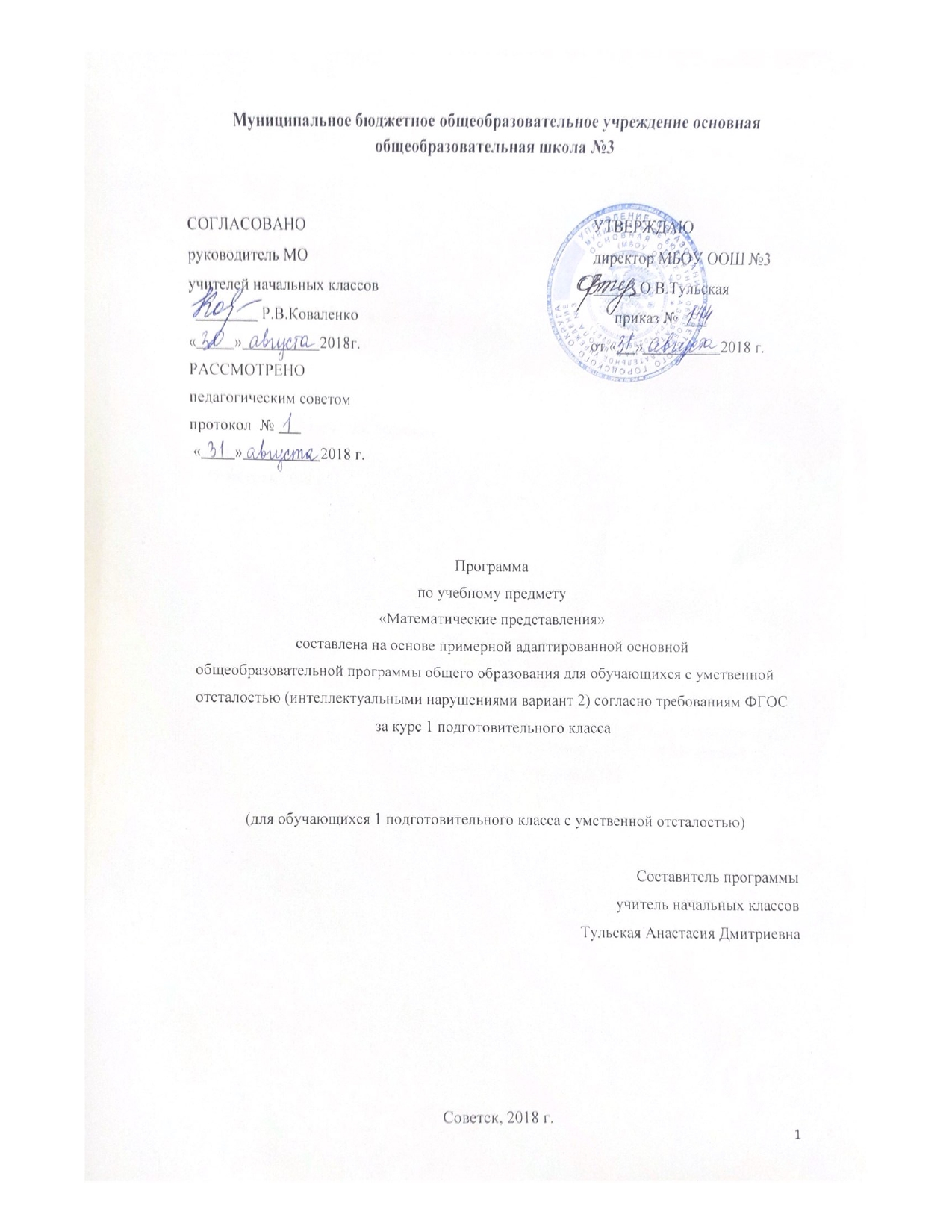 Содержание программы	Пояснительная записка 		3 1.1.Возможные результаты 	51.2. Критерии оценки 	6Учебный план на предмет 	7Календарно-тематический план 	8Образовательные ресурсы 	10Пояснительная запискаПрограмма по учебному предмету «Математические представления» составлена на основе: Приказа Минобрнауки РФ от 19 декабря 2014 года №1599 «Об утверждении ФГОС образования обучающихся с умственной отсталостью (интеллектуальными нарушениями), программно-методического материала «Обучение детей с выраженным недоразвитием интеллекта» под редакцией И.М. Бгажноковой и в соответствии с примерной адаптированной основной образовательной программой для обучающихся с умеренной, тяжелой и глубокой умственной отсталостью (интеллектуальными нарушениями), тяжелыми и множественными нарушениями развития (вариант 2).В повседневной жизни, участвуя в разных видах деятельности, ребенок с тяжелыми и множественными нарушениями развития нередко попадает в ситуации, требующие от него использования математических знаний. Так, накрывая на стол на трёх человек, нужно поставить три тарелки, три столовых прибора и другое.У большинства обычно развивающихся детей основы математических представлений формируются в естественных ситуациях. Дети с выраженным нарушением интеллекта не могут овладеть элементарными математическими представлениями без специально организованного обучения. Создание ситуаций, в которых дети непроизвольно осваивают доступные для них элементы математики, является основным подходом в обучении. В конечном итоге важно, чтобы ребенок научился применять математические представления в повседневной жизни: определять время по часам, узнавать номер автобуса, на котором он сможет доехать домой, расплатиться в магазине за покупку, взять необходимое количество продуктов для приготовления блюда и тому подобное.Данная программа раскрывает последовательность изучения разделов и тем курса, а так же рассматривает возможные результаты освоения курса «Математические представления» за 1 подготовительный класс.Цель:формирование элементарных математических представлений и умения применять их в повседневной жизни.Задачи:сформировать представления о форме, величине; количественные (дочисловые), пространственные, временные представления;сформировать способностью пользоваться математическими знаниями при решении соответствующих возрасту житейских задач.Программа за курс «Математические представления» 1 подготовительного класса рассчитана на 64 часов в год, из расчета 2 часа в неделю.Основной формой организации образовательного процесса является урок в соответствии с учебным планом школы. Уроки проводятся по расписанию в соответствии с требованиями СанПиН (приказ №19993,от03.03.2011)Для реализации программного содержания используются следующие учебные пособия:Математика. 1 класс. Учебник для 1 класса специальных (коррекционных) образовательных учреждений VIII вида. \ Хилько А. А. –С.-П.: Просвещение, 2005.Возможные результатыВ соответствии с требованиями ФГОС к АООП для обучающихся с умеренной, тяжелой, глубокой умственной отсталостью, с ТМНР (вариант 2) результативность обучения каждого обучающегося оценивается с учетом особенностей его психофизического развития и особых образовательных потребностей. В связи с этим требования к результатам освоения образовательных программ представляют собой описание возможных результатов образования данной категории обучающихся.Личностные:формирование элементарных гигиенических правил;формирование роли ученика.Метапредметные:организовывать себе рабочее место под руководством учителя;группировать предметы на основе существенных признаков (одного-двух) с помощью учителя;соблюдать простейшие нормы речевого этикета: здороваться, прощаться.Предметные:Учащиеся должны знать:расположение предметов на листе бумаги;величину предметов;время суток;количество предметов;геометрические фигуры (треугольник, круг, квадрат).Учащиеся должны уметь:различать части суток;сравнивать и различать предметы по величине;перемещать предметы в заданном направлении;ориентироваться на плоскости;определять месторасположение предметов в пространстве;рисовать геометрические фигуры.Критерии оценкиВозможные результаты детей с умеренной, тяжелой и глубокой умственной отсталостью (интеллектуальными нарушениями), тяжелыми и множественными нарушениями развития (вариант 2) оцениваются с помощью шкалы умений (что умеет, что знает).Оценка достижений возможных предметных результатов по практической составляющей (что умеет) производится путем фиксации фактической способности к выполнению учебного действия, обозначенного в качестве возможного предметного результата по следующей шкале:– не выполняет, помощь не принимает.– выполняет совместно с педагогом при значительной тактильной помощи.– выполняет совместно с педагогом с незначительной тактильной помощью или после частичного выполнения педагогом.– выполняет самостоятельно по подражанию, показу, образцу.– выполняет самостоятельно по словесной пооперациональной инструкции. 5 – выполняет самостоятельно по вербальному заданию.Оценка достижений предметных результатов по знаниевой составляющей (что знает) производится путем фиксации фактической способности к воспроизведению (в т.ч. и невербальному) знания, обозначенного в качестве возможного предметного результата по следующей шкале:– не воспроизводит при максимальном объеме помощи.– воспроизводит по наглядным опорам со значительными ошибками и пробелами. 2 – воспроизводит по наглядным опорам с незначительными ошибками.– воспроизводит по подсказке с незначительными ошибками.– воспроизводит по наглядным опорам или подсказкам без ошибок. 5 – воспроизводит самостоятельно без ошибок по вопросу.На основании сравнения показателей за полугодие текущей и предыдущей оценки учитель делает вывод о динамике усвоения АООП каждым обучающимся с РАС по каждому показателю по следующей шкале:– отсутствие динамики или регресс.– динамика в освоении минимум одной операции, действия. 2 – минимальная динамика.– средняя динамика.– выраженная динамика.– полное освоение действия.Учебный план на предметКалендарно-тематический планОбразовательные ресурсыУчебные пособия:Математика. 1 класс. Учебник для 1 класса специальных (коррекционных) образовательных учреждений VIII вида. \ Хилько А. А. –С.-П.: Просвещение, 2005.Учебное оборудование:технические средства (компьютер, магнитофон)учебные (бумага, цветные карандаши, линейка, карандаш, ручка) Демонстрационные пособия:магнитная доска;фигуры, картинки геометрических фигуробразцы написания цифртрафареты.Опорные таблицы по математике.таблицы демонстрационные «Математика. карточки с заданиями по математике.Список литературы, используемый для составления программыПриказы Минобрнауки России от 31.12.2015г.№№1576, 1577, 1578 «О внесении изменений в ФГОС НОО»Приказа Минобрнауки РФ от 19 декабря 2014 года №1599 «Об утверждении ФГОС образования обучающихся с умственной отсталостью (интеллектуальными нарушениями).Программно-методического материала «Обучение детей с выраженным недоразвитием интеллекта» под редакцией И.М. Бгажноковой.Примерная адаптированная основная образовательная программа для обучающихся с умеренной, тяжелой и глубокой умственной отсталостью (интеллектуальными нарушениями), тяжелыми и множественными нарушениями развития (вариант 2).Учебный план МБОУ ООШ №3.Федеральный государственный стандарт начального общего образования, утвержден приказом Министерства образования и науки Российской Федерации (приказ №1897 17.12.2010г).ПредметКлассКол-вочасов	в неделюI триместрII триместрIII триместрГодМатематическиепредставления1221212466№ п/пТема урокаКоличество часовДатаДата№ п/пТема урокаКоличество часовпланфактКоличественные представления (8 часов)Количественные представления (8 часов)1Нахождение одинаковых предметов.12Разъединение множеств.13Объединение	предметов	в	единоемножество.14Различение множеств. Один.15Различение множеств. Много.16Различение множеств. Мало.17Различение множеств. Пусто.18Сравнение множеств без пересчѐта.1Пространственные представления (24 часа)Пространственные представления (24 часа)9Верх-низ. Рисование круга.110Перед-зад. Рисование круга.111-12Право-лево.213Определение	месторасположенияпредметов в пространстве. Близко.114Около. Рисование треугольника.116Рядом. Рисование треугольника.116Далеко. Рисование круга и треугольника.117Сверху.118Снизу.119Спереди.120-21Сзади.222-23Справа. Рисование квадрата.224-25Слева. Рисование квадрата.226Перемещение в пространстве в заданномнаправлении. Вверх. Вниз.127Вперѐд.128Назад.129-30Вправо.231-32Влево.2Ориентация на плоскости (6 часов)Ориентация на плоскости (6 часов)33-34Ориентация на плоскости. Верх.235Ориентация на плоскости. Низ.136Ориентация на плоскости. Середина.137Ориентация на плоскости. Правая сторона.138Ориентация на плоскости. Левая сторона.1Составление (5 часов)Составление (5 часов)39Составление предмета из двух частей.140Составление	предмета	из	несколькихчастей.141Составление	картинки	из	несколькихчастей.142Составление ряда из предметов.143Составление ряда из изображений.1Представления о величине (13 часов)Представления о величине (13 часов)44Различение	по	величине	однородных предметов.145Различение	по	величине	разнородныхпредметов.146Сравнение предметов по величине.147Составление	упорядоченного	ряда	поубыванию.148Составление	упорядоченного	ряда	повозрастанию.149Различение	по	длине	однородныхпредметов.150Различение	по	длине	разнородныхпредметов.151Сравнение предметов по длине.152Различение	по	ширине	однородныхпредметов.153Различение	по	ширине	разнородныхпредметов.154Сравнение предметов по ширине.155Различение предметов по высоте.156Сравнение предметов по высоте.1Пространственные представления (1 час)Пространственные представления (1 час)57Определение	месторасположенияпредметов в ряду. Рисование круга.1Повторение (9 часов)Повторение (9 часов)58Различение множеств. Один. Много. Мало.Пусто.159Пространственные представления.160Определение	месторасположенияпредметов в пространстве.161Перемещение в пространстве в заданномнаправлении.162Ориентация	на	плоскости.	Рисованиетреугольника.163Составление	предмета	из	несколькихчастей.164Составление	картинки	из	несколькихчастей. Рисование квадрата.165Представления о величине. Сравнение иразличение предметов по длине. Сравнение и различение предметов по ширине.166Сравнение и различение предметов повысоте.1